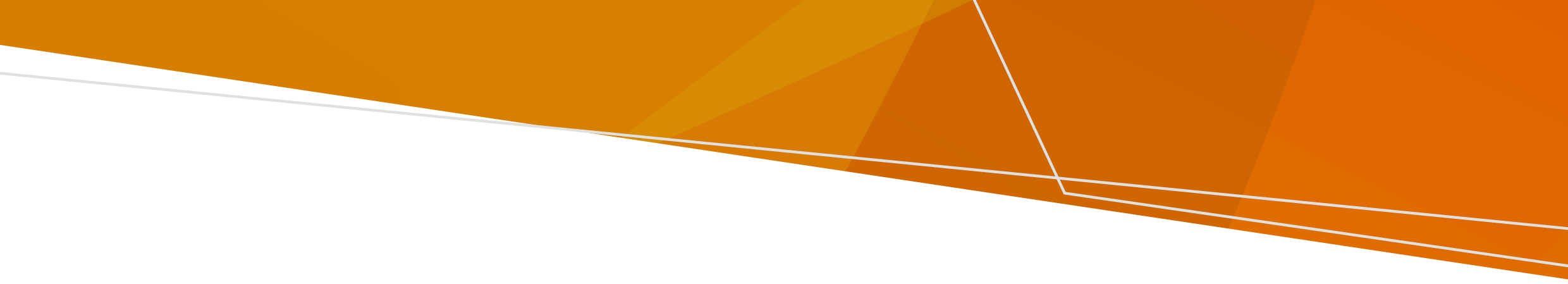 Të ler yïn dhuk në ɣän cï abor-rac iic, ke lääiror, naŋic cuɔɔl/alöl, kapiɛny ebɛ̈n tedä ke akarkar ebɛ̈n, adhil bïk lɔ̈ɔ̈k bɛ̈ɛ̈n pandu, atiɛ̈p tedä ke dom ic. Luui kek kapiɛny Të tɔ̈u yïn aɣeer: cieŋ wɛɛr ŋɔny cök, kïnh-cin ku juɛnbär bï diirku tiittäu daai cinku yic apɛi ku cök të wëc yïn piny në thök aboryïn naa tïŋ këpiiny/këroor, ka yï dhuɔ̈kciën ku pɛ̈l bï jääl në kuerde yic - duk gɔɔt guöpba ŋic ë kapiiny aa kuaŋ në pïïu iic yïn alëu ba anyuɔn nyai pandu lööm erin yen alëu bï kapiiny, akarkar ku lääithï cɔɔl abä baai.Yïn naa yök këpiiny ɣöndu ic, ka duk riɔ̈ɔ̈c, dhuök ciën tënë yeen amäth ku pɛ̈l yen bï latueŋ ka kuany kuerde ic. Duk gɔt. Yuöp Akuötnhom ë Mac piny, Piny, Pïïu ku Aguiɛr në 136 186 ic tënë kuat warɛŋ ë dɔɔm kapiiny/kɛ̈roor luthïn baaidun cieŋ. Yïn naa acï këpiny yï kaac/cam: ke duk dɛ̈l thiääk ke kɛ̈c lɔɔk/waakmuuk atïŋ ku gɔ̈ɔ̈rë kuɔny cök ye lac yup në tɔ̈ɔ̈ric/gueu 000Töc piny tedä ke yï nyuc ke tënë cë kaac/cam atɔ̈piny ë piöunhom. kum ëtënë në madïl/alanh lawïc ku cë koth/thiaaŋ. Naa tɔ̈thïn, ka deer alaŋdɛ̈r tënë cï kaac ee luel ka piath ëya.ŋic thä ë kɛc yï ku yenɛn yen tɛ̈u alanhdɛ̈r thïn duk tourniquet tɔɔc thïn, tem/ŋek tënë cï këpiny kaac ba lääu këpiny nyai, tedä ke them ba lääu këpiny thuët bei ë tetök/kɛ̈ɛ̈c ic.Luui kek akɔrkɔɔr Naa cï akarkar yï kaac/cam: lɔɔk/waak ë tën cï kaacë ku tääu kuänh pïïu-lir thïn bï kony në arɛm duk ruöpic tɛ̈ɛ̈u wïc kuɔny akïm ëmantöŋë naa yee akarkar thith/malual en cïï kac/cam tedä ke naa käk arɛmdu acë ke nyïn juak apɛi. Luui kek lääithi ku kämLääithï cïtmɛn col/lok ku luɔk/riëc wën muk tuɛnytuɛny. Yïn alëu ba miëth ku käŋ kɔ̈k wɛ̈n lëu bï ya ɣän ciɛŋ tënë lääithi nyai. Nyai ë anyuɔn ku täu akuäma në diɛɛny anyuɔn nhïïm. Dep wiën lënthi dɔɔm thïn ɣän cïnic pïïu naa wïc. Rëër të mec ke pïïu rac ë wɛ̈t e dhiëër dhiëëth thïn. Kum yï guöp apɛi/arët të lëu en rot ku tac wäl dhiëër. Luëëŋ aa muk tuɛnytuɛny Wɛɛc miëth cë riäk wei nyinic (ëmantöŋë) cëman ee tën ee luëŋ looi dhiëëth thïn. Naa ci yï kaac/cam tedä ke cë läi yï gäm tëtök/ŋääth tedä ke yï cï yï moc në kɔ̈m kawïc kuɔny wëët tënë akïmdu tedä ke yuöpë AKÏMMUK-ALƆŊ-YUP thää ka 24 në aköltök ic, nïïn ka 7 wiik/läät në 1300 60 60 24 ic.Kuba ë warɛŋ cï gät bic kënë yök/lööm në kuer ë rot yök, imel pph.communications@health.vic.gov.au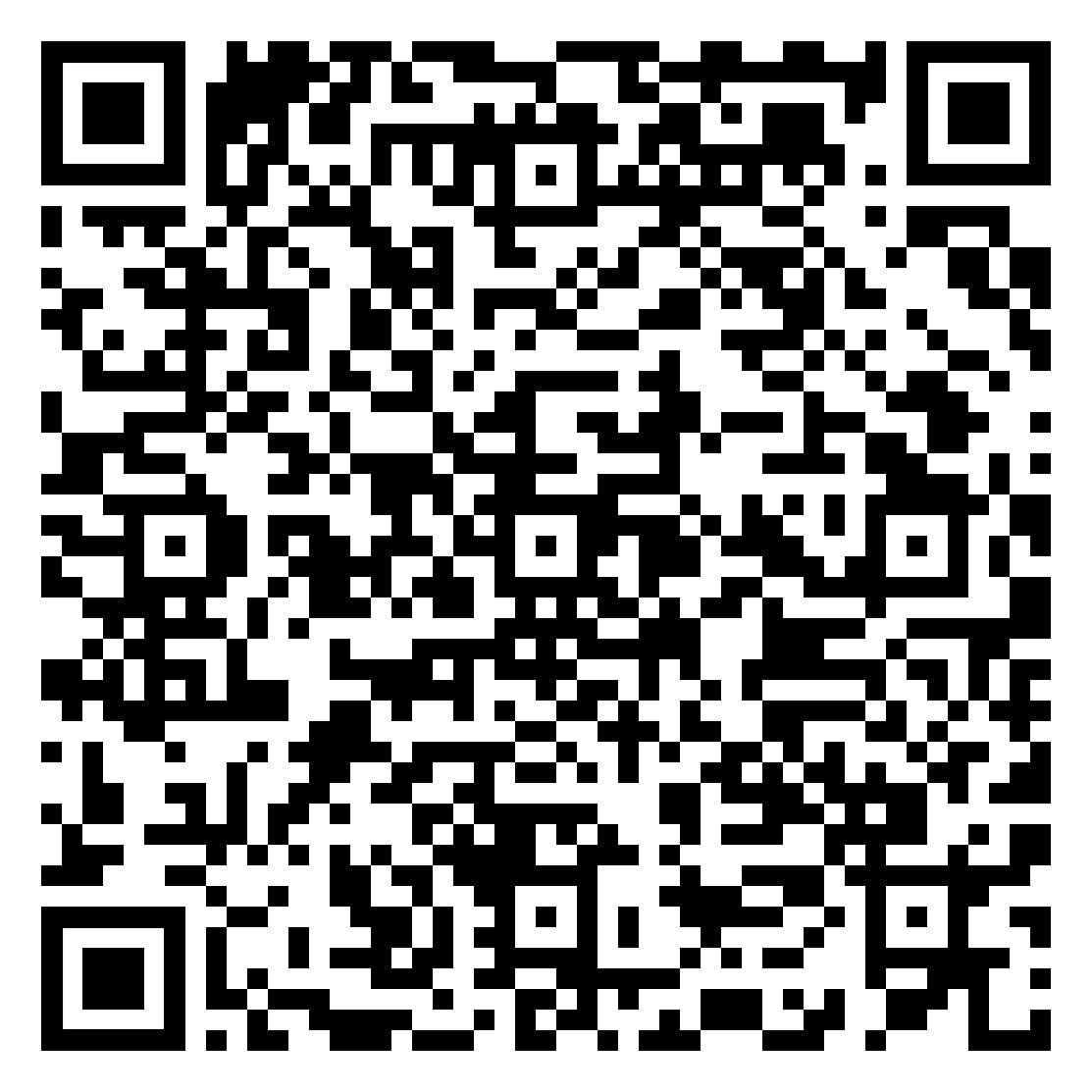 Aboor - käkrac läi ku kɔ̈mThön/wël alɔŋ lääi ku käm në ë të cït të yennë luui thïn kenë läi ku kɔ̈m në thök abor  Dinka | ThuɔŋjäŋOFFICIAL